Chorkonzert der Hallenser Madrigalisten Von Frieden und Freiheit
Konzert anlässlich des 75. Jahrestages des Endes des II. Weltkrieges sowie des 30. Jahrestages der Deutschen Wiedervereinigung2. Mai 2020, 19 Uhr, Kath. Pfarrkirche St. Cyriakus, Litzenhardtstraße, BulachAm 2. Mai 2020 um 19 Uhr gastieren die renommierten Hallenser Madrigalisten aus Karlsruhes Partnerstadt mit einem reinen A-cappella-Konzert in der Kath. Pfarrkirche St. Cyriakus in Karlsruhe-Bulach. Auf dem Programm ihrer Konzertreise nach Süddeutschland stehen Werke von Thomas Tallis, Rudolf Mauersberger, Arvo Pärt, Kurt Hessenberg, Manfred Schlenker u.a., die vor allem um das Thema Sehnsucht nach Frieden und Freiheit sowie Versöhnung und menschliches Miteinander kreisen. Dabei wird neben Mauersbergers berühmtester Trauermotette „Wie liegt die Stadt so wüst“ auch seine „Motette vom Frieden“ in den Mittelpunkt des Konzertes gestellt. Die Leitung hat Tobias LöbnerEintritt ist frei, Spenden werden erbeten.Im Anschluss an das Konzert lädt der Kirchenbauförderverein von St. Cyriakus (http://www.kirchenbaufoerderverein.de/) die Madrigalisten und ihre Besucher zu einem kleinen Empfang im Pfarrgarten ein.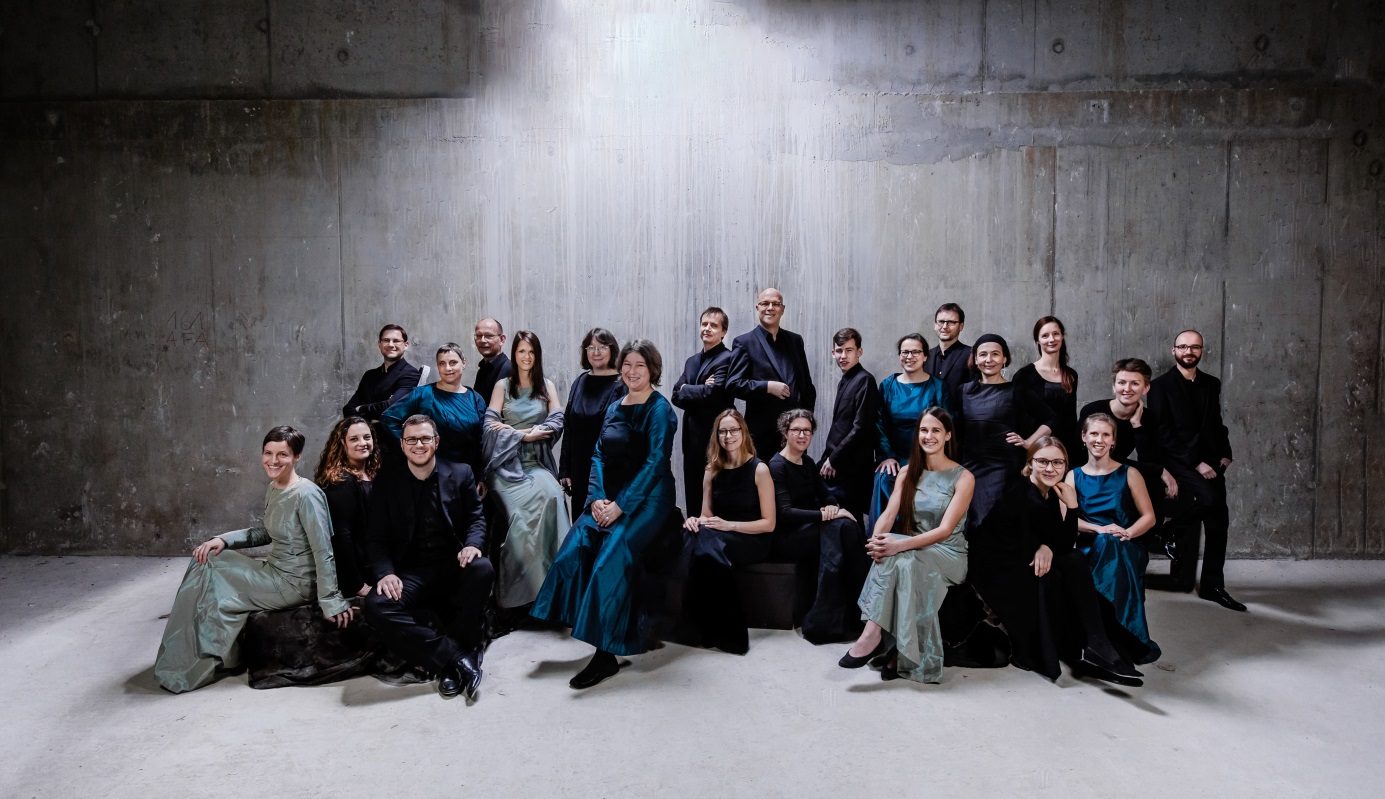 